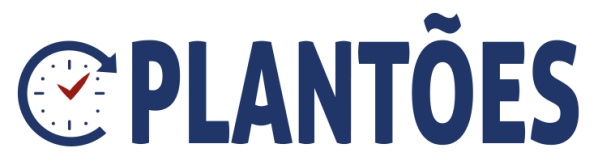 PLANTÕES NO EXTERIORINSTRUÇÕES AOS FILIADOSDe modo a cumprir normas e instruções contidas na Portaria Interministerial n.º 5, de 18 de agosto de 1995, na Portaria MRE de 08 de setembro de 1995, na Nota Técnica SEI n.º 69/2015-MP e na Circular Telegráfica n.º 98.787, de 12/08/2015, recomenda-se queos integrantes do Serviço Exterior Brasileiro sigam as seguintes instruções:1. REQUERER ESTIPULAÇÃO FORMAL DO HORÁRIO DE TRABALHO DA CHANCELARIAO horário de trabalho dos servidores lotados na Chancelaria deve ser estipulado pelo Chefe do Posto, por meio de ato formal, por escrito, como nota circular ou memorando interno. Como regra geral, e caso não haja estipulação específica, aplica-se a Portaria Interministerial n.º 5, de 18 de agosto de 1995, que determina que os integrantes do SEB estão sujeitos à carga horária máxima de 40 horas semanais.A jornada de trabalho pode ser amoldada, nos termos do artigo 2.º, alínea e, da Portaria MRE de 08 de setembro de 1995, a critério do Chefe do Posto, de maneira a acomodar as peculiaridades locais. De acordo, ainda, com o artigo 30, parágrafo único, do Decreto n.º 24.113/1934, o Chefe do Posto tem competência para fixar o horário de funcionamento da representação entre 5 e 8 horas diárias.2. REGISTRAR A JORNADA DE TRABALHO DIÁRIA MEDIANTE CONTROLE DE PONTO HOMOLOGADO PELA CHEFIA IMEDIATAO registro de horário deve ocorrer por meio de ponto eletrônico ou manual (formulário PTO-2, disponível na Intratec, em “Formulário DP/DPAG”). No registro deve constar a jornada de trabalho semanal a que está submetido o servidor, nos termos fixados pelo Chefe do Posto. O registro deve incluir todos os horários de entrada e saída, inclusive os  de saída e retorno do intervalo de almoço, se houver. Nos termos do art. 5.º do Decreto n.º 1.590/1995 e do artigo 3.º, alínea b, da Portaria MRE de 08 de setembro de 1995, o intervalo de almoço é obrigatório para jornadas de oito horas diárias e não pode ser inferior a uma hora ou superior a três horas. Ao final do mês o formulário deverá ser rubricado pela Chefia imediata. O servidor deve guardar consigo cópia do formulário rubricado ou protocolo de entrega.As ausências justificadas em função de feriados devem conferir com os divulgados pelo Posto no início do ano, obedecendo a estipulação legal do artigo 28 do Decreto n.º 24.113/1934, de observância apenas aos feriados locais e às datas comemorativas de 1.º de janeiro, 7 de setembro e 15 de novembro.As ausências justificadas em função de fériasdevem conferir com os assentamentos da Divisão do Pessoal, conforme telegramas comunicados à Secretaria de Estado. Interrupções de férias e convocações a bem do serviço dependem de ato formal, publicado em Boletim de Serviço.As ausências justificadas em função de licenças (como licenças médicas, licença paternidade ou maternidade, licenças gala e nojo, licença capacitação, etc.) devem conferir com os assentamentos da Divisão do Pessoal. Também devem ser observadas as estipulações específicas quanto a cada tipo de licença, a exemplo da necessidade de apresentação de atestados, registro junto aos assentamentos da Divisão do Pessoal e etc.As ausências justificadas em função de folga compensatória devem informadas na Folha de Ponto. Nos termos da Nota Técnica SEI n.º 69/2015-MP, somente é admitida folga compensatória a partir da extrapolação da jornada de trabalho 40 horas semanais. Tal compensação deve ocorrer no dia útil seguinte, durante a semana ou no mesmo mês, a ser acordado entre servidor e chefia imediata, conforme o disposto na Portaria MRE de 08 de setembro de 1995.3. REQUERER FORMALIZAÇÃO DA ESCALA DE PLANTÃO DE SERVIDORESOs servidores devem requerer formalmente serem capacitados e habilitados a prestar assistência consular em caráter emergencial antes que possam atuar no plantão. Os processos de habilitação devem incluir a designação oficial como Vice-Cônsul, a inclusão de usuário no Sistema Consular Integrado (SCI) com perfil compatível com as demandas do plantão (autoridade consular no Sistema de Controle e Emissão de Documentos de Viagem - SCEDV - e autoridade ou superautoridade consular no Sistema Consular - SC), bem como designação individualizada de estoque e de material de trabalho para os postos em que já foi implantada a nova geração do Sistema Consular Integrado (SCI.ng).O processo de treinamento não se confunde com o módulo genérico de assistência consular integrante do Curso de Habilitação do Serviço Exterior (CHSE) ou com a leitura do manual do plantonista. Cada Posto deve instruir especificamente acerca da realidade e das dificuldades locais para prestação de serviços emergenciais, adequado às peculiaridades do Posto, incluindo, mas não limitado a questões de barreira idiomática, receptibilidade a pedidos de cooperação das autoridades locais, procedimentos padrão em caso de emergência.Escalas periódicas de revezamento (semanal ou mensal, a depender da demanda e do quadro de pessoal do Posto), incluindo todos os servidores habilitados e treinados a prestar o serviço de plantão, a despeito de carreira, devem ser elaboradas e previamente chanceladas pela Chefia do Posto, ou por quem tenha delegação de competência para fazê-lo. O ato de designação da escala de plantão constitui convocação formal do servidor para prestação de atendimento e deve ser transmitido, por escrito, aos servidores convocados com a antecedência necessária.4. GERAR RELATÓRIO DE SOBREAVISOAo final de seu turno de escala, todo servidor deve gerar um relatório de sobreaviso, ainda que não tenha havido nenhuma ocorrência, registrando as datas e horas diárias de início e término de sobreaviso em razão do plantão, formalizando o encerramento de sua parte no revezamento do plantão. O relatório deve ser entregue à chefia imediata, para ciência e rubrica. O servidor deve guardar consigo cópia do relatório rubricado ou protocolo de entrega.O plantão consular deve ser prestado apenas após o encerramento do horário de regular funcionamento do Posto. Durante o expediente regular, o servidor pode solicitar que o telefone de emergência consular seja transferido com o responsável pelo Setor de Assistência a Brasileiros.5. GERAR BOLETIM DE PLANTÃO CONSULAREm caso de assistência consular efetiva, o servidor deve produzir Boletim de Plantão Consular, contendo nome, número de identificação e telefone de contato do brasileiro assistido, tempo de duração do atendimento (assinalando hora de início e de encerramento do atendimento, desde a primeira chamada até o último deslocamento de volta à residência do servidor), motivo e descrição pormenorizada da demanda consular, bem como a solução encontrada para o caso.Atendimentos telefônicos, trocas de mensagem de correio eletrônico ou mensagens de texto via celular, por qualquer tecnologia (SMS, transmissão de dados, whatsapp, etc) também constituem atendimento efetivo, sujeito a futura compensação, ainda que não requeiram deslocamento físico do servidor à repartição. O servidor de plantão que prestar atendimento remoto dessa natureza também deve elaborar Boletim de Plantão Consular, nos moldes acima.Ao final de seu turno de escala, o servidor deve apresentar os Boletins de Plantão Consular e requerer que sobre eles se aponha a rubrica da chefia do Posto, ou de quem detenha a competência delegada para gerenciar o rodízio de plantão. O servidor deve guardar consigo cópia do relatório rubricado ou protocolo de entrega.Ao final de seu turno de escala, deve ser acordada entre servidor e chefia a compensação de toda hora trabalhada que tenha excedido a jornada semanal de 40 horas, no dia útil subsequente, ao longo da semana, ou até o final do mesmo mês, conforme o disposto na Portaria MRE de 08 de setembro de 1995.6. PLANTÃO DE COMUNICAÇÕESPara compensação de horas de sobrejornada trabalhadas em plantão de comunicações, os servidores devem seguir as instruções acima, no que tange à fixação de horário regular da chancelaria, ao controle de frequência semanal e à formalização de escala de rodízio de plantonistas. O plantão de comunicações, que requer comparecimento pessoal ao Posto, deve ser registrado com o mecanismo habitual de controle de entrada e saída do Posto (ponto eletrônico ou manual).Plantonista:Cargo:Data e hora de assunção do plantão consular:Data e hora de assunção do plantão consular:Data e hora de assunção do plantão consular:___ /___ /_____,  às   ___h______ /___ /_____,  às   ___h______ /___ /_____,  às   ___h___Data e hora de encerramento do plantão consular:Data e hora de encerramento do plantão consular:Data e hora de encerramento do plantão consular:___ /___ /_____,  às   ___h______ /___ /_____,  às   ___h______ /___ /_____,  às   ___h___Houve ocorrência consular?Houve ocorrência consular?  Não, apenas permaneci de sobreaviso.  Não, apenas permaneci de sobreaviso.  Não, apenas permaneci de sobreaviso.  Não, apenas permaneci de sobreaviso.Houve ocorrência consular?Houve ocorrência consular? Sim, conforme Boletim de Ocorrência Consular anexo. Sim, conforme Boletim de Ocorrência Consular anexo. Sim, conforme Boletim de Ocorrência Consular anexo. Sim, conforme Boletim de Ocorrência Consular anexo.Data de entrega do relatório:Data de entrega do relatório:Assinatura do plantonista:Assinatura do plantonista:Assinaturae carimbo do Chefe Imediato:Assinaturae carimbo do Chefe Imediato:Plantonista:Cargo:Data e hora de início da ocorrência consular:Data e hora de início da ocorrência consular:Data e hora de início da ocorrência consular:Data e hora de início da ocorrência consular:Data e hora de início da ocorrência consular:___ /___ /_____,  às   ___h______ /___ /_____,  às   ___h______ /___ /_____,  às   ___h______ /___ /_____,  às   ___h______ /___ /_____,  às   ___h______ /___ /_____,  às   ___h___Data e hora de encerramento da ocorrência consular:Data e hora de encerramento da ocorrência consular:Data e hora de encerramento da ocorrência consular:Data e hora de encerramento da ocorrência consular:Data e hora de encerramento da ocorrência consular:___ /___ /_____,  às   ___h______ /___ /_____,  às   ___h______ /___ /_____,  às   ___h______ /___ /_____,  às   ___h______ /___ /_____,  às   ___h______ /___ /_____,  às   ___h___Nome do Assistido:Nome do Assistido:N.º de Identificação:N.º de Identificação:Telefone:Telefone:Causa do acionamento:Causa do acionamento:  Morte  Morte  Desvalimento       Desvalimento       Emergência médica  Emergência médica  Emergência médica  Emergência médica  ARBCausa do acionamento:Causa do acionamento:  Prisão  Prisão  Deportação  Deportação  Violência doméstica       Violência doméstica       Violência doméstica       Violência doméstica       AmeaçaCausa do acionamento:Causa do acionamento:  Outra (especificar):___________________________________________  Outra (especificar):___________________________________________  Outra (especificar):___________________________________________  Outra (especificar):___________________________________________  Outra (especificar):___________________________________________  Outra (especificar):___________________________________________  Outra (especificar):___________________________________________  Outra (especificar):___________________________________________  Outra (especificar):___________________________________________Descrição da demanda:Descrição da demanda:Solução adotada:Solução adotada:Data de entrega do boletim:Data de entrega do boletim:Data de entrega do boletim:Assinatura do plantonista:Assinatura do plantonista:Assinatura do plantonista:Assinaturae carimbo do Chefe Imediato:Assinaturae carimbo do Chefe Imediato:Assinaturae carimbo do Chefe Imediato: